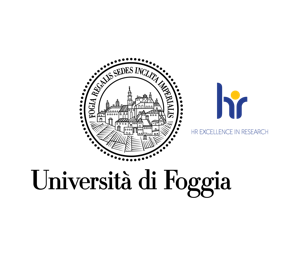 Area Alta Formazione e Studi Avanzati Servizio Dottorati, Borse di Studio, Contratti e Assegni di RicercaAl Magnifico Rettore Università degli Studi di FoggiaVia Gramsci 89/91 71122 FoggiaOGGETTO: Richiesta elevazione borsa di studioDottorato di ricerca in _	(	ciclo).Il/La sottoscritt 		 	,nat	a	il	,residente	prov. (	) via  	n.	c.a.p.	regolarmente iscritt 	al  	anno	di corso	del dottoratodi	ricerca	in  	(	ciclo), autorizzat		a	svolgere	un	periodo	di	formazione	all’ esteropresso l’università / Ente  	nazione	dal	al	durata in mesi	,C H I E D El’elevazione della borsa di studio, nella misura del 50%, in proporzione al suddetto periodo.Foggia,		FIRMAVia Gramsci. 89/91 71122 . Foggia . ItaliaTelefono +39 0881 3383432/375/493ufficiodottorato@unifg.itwww.unifg.it